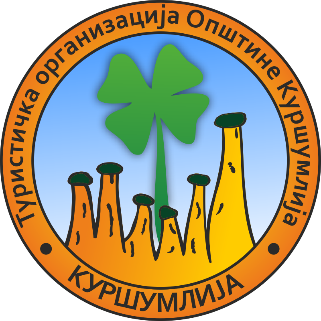 ТУРИСТИЧКА ОРГАНИЗАЦИЈА ОПШТИНЕ  КУРШУМЛИЈАул. Палих бораца 15, 18430 Куршумлијa www.tokursumlija.rsУ ПОСТУПКУ НАБАВКЕ НА КОЈУ СЕ ЗЈН НЕ ПРИМЕЊУЈЕПОЗИВза подношење понуде	Поштовани,	Позивамо Вас да у поступку набавке услуга – “Изнајмљивање мобилних тоалета“, доставите понуду:Укупна процењена  вредност набавке за “Изнајмљивање мобилних тоалета“ износи 30.000,00 динара са ПДВ-ом.Средства за наведену набавку обезбеђена су из текуће буџетске резерве.ТЕХНИЧКА   СПЕЦИФИКАЦИЈА“Изнајмљивање мобилних тоалета“Изнајмљивање и коришћење мобилних тоалета за потребе манифестације „Немањини дани“ која се одржава 18.септембра 2021. године испред Манастира Св. Николе у Куршумлији.Мобилни тоалет је пластична кабина са вратима на закључавање, ВЦ (тоалетном)шољом и резервоаром запремине минимум 200 литара;_____________________________________ Директор Туристичке организације oпштине КуршумлијаЈасмина СавићОБРАЗАЦ ПОНУДЕПопуњена, потписана и печатом оверена понуда се доставља у оригиналу или скенирана  на назначену адресу или mail са назнаком поступка за који се доставља.Понуђач са најповљнијом понудом ће, након истека рока за подношење понуда приступити закључењу уговора.Датум								Понуђач_________________						________________________Рок за достављање понуде:15.09.2021. године до 09:00 часоваНачина достављања понуде:На e-mail: tokursumlija@mts.rs или to.kursumlija027@gmail.com  илина адресу: Туристичка организација општине Куршумлија, ул.Палих бораца 15, 18430 Куршумлија,са назнаком “Изнајмљивање мобилних тоалета“Обавезни елементи понуде:Према Обрасцу понуде  која је саставни део овог позива, а у складу са техничком спецификацијом.Критеријум за доделу уговора:„Најниже понуђена цена“Особа за контакт:Јасмина Ћосић, 027/380-963Опис- техничка спецификација услугеЈед. мереКоличина1.1. Дневни закуп мобилних тоалета.Ценом обухватити постављање и уклањање.Локација: Манастир Св. Николе у КуршумлијиПериод изнајмљивања: 18.09.2021. од 09:00 до 22:00ч.ком2НАЗИВ ПОНУЂАЧАСЕДИШТЕУЛИЦА И БРОЈМАТИЧНИ БРОЈПИБТЕКУЋИ РАЧУН И НАЗИВ БАНКЕКОНТАКТ ОСОБА (име и презиме, телефон, е-маил адресаИЗНОС ПОНУДЕ (у динарима, без ПДВ-а)ИЗНОС ПОНУДЕ (у динарима, са ПДВ-ом)ПОНУЂАЧ  ЈЕ У СИСТЕМУ ПДВ-а (заокружити)             ДА                                     НЕ